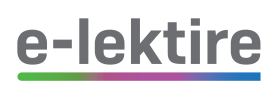 https://lektire.skole.hr/Portal e-lektire danasNa portalu e-lektire učenici osnovnih i srednjih škola, kao i njihovi nastavnici, mogu pronaći cjelovita književna djela hrvatskih i stranih pisaca u različitim digitalnim formatima prilagođenima suvremenim standardima responzivnosti i korištenju na različitim uređajima. Ta djela velikim dijelom prate popis obveznih književnih tekstova, klasičnih i svjetskih književnih tekstova za cjelovito čitanje ili čitanje ulomaka navedenim u kurikulumu za nastavni predmet Hrvatski jezik.Riječ je o više od 370 književnih djela, 160 zvučnih knjiga, 52 literarna kviza, 52 audiomamca i 5 videomamaca. Pristup lektirnim djelima u potpunosti je besplatan za korisnike obrazovne zajednice ali i za sve ostale zaljubljenike u knjige i čitanje.Svakako valja istaknuti da književna djela prate bilješke o piscu i djelu te da su čak 72 djela obogaćena metodičkim instrumetarijem koji sadrži preporuke za prilagodbu lektirnih djela nastavi Hrvatskoga jezika. Te su preporuke izuzetno korisne nastavnicima jer im pomažu u individualizaciji nastave, poticanju učenika na samostalan rad i istraživanje te nude podršku u primjeni digitalnih tehnologija. Ta su djela dostupna i u posebnom formatu prilagođenom čitanju na brailleovim digitalnim uređajima.Zanimljivo je spomenuti i da su Priče iz davnine, Čudnovate zgode šegrta Hlapića i Prosjak Luka dostupni i u obliku građe lagane za čitanje – u formatu posebno prilagođenom učenicima s poteškoćama u čitanju i razumijevanju teksta.Sadržaja je uistinu mnogo pa nam preostaje jedino da vam poželimo da uživate u čitanju i slušanju djela koja su svojom veličinom zaslužila pronaći mjesto na našem portalu!Uredništvo portala e-lektirePopis e-lektira za srednju školu1. razred srednje školeAntigona / Sofoklo (oko 442. pr. Kr)Bajke / Hans Christian Andersen (1835-1845)Basne / Ezop (6. st. pr. Krista)Cvijet sa raskršća / Antun Gustav Matoš (1902)Ekvinocijo / Ivo Vojnović (1895)Elektra / Euripid (oko 413-410 pr. n. e.)Eneida / Publije Vergilije Maron (29-19. pr. n. e.)Ilijada / Homer (8-7. st. pr. n. e. (?))Iverje / Antun Gustav Matoš (1899)Kralj Edip / Sofoklo (oko 429. pr. Kr.)Mati / Fran Galović (1908)Medeja / Euripid (431. pr. n. e.)Metamorfoze / Publije Ovidije Nazon (8. n. e.)Novo iverje / Antun Gustav Matoš (1900)Odabrane pripovijetke / Vjenceslav Novak (1894-1905)Odiseja / Homer (8-7. st. pr. n. e. (?))Okovani Prometej / Eshil (prva polovica 5. st. pr. kr.)Priče iz davnine / Ivana Brlić-Mažuranić (1916, 1926)Regoč / Ivana Brlić-Mažuranić (1916)Sin domovine / August Cesarec (1940)U glib / Vjenceslav Novak (1901)Umorne priče / Antun Gustav Matoš (1909)Žabe / Aristofan (405. pr. Kr.)Zlatarovo zlato / August Šenoa (1871)2. razred srednje školeBožanstvena komedija – Pakao / Dante Alighieri (1321)Childe Harold / George Gordon, Lord Byron (1812-1818)Cid / Pierre Corneille (1636)Crni mačak / Edgar Allan Poe (1843)Dekameron (izbor) / Giovanni Boccaccio (oko 1349-1353.)Don Quijote / Miguel de Cervantes Saavedra (1605-1615)Dopuna Gundulićevog “Osmana” / Ivan Mažuranić (1844)Dubravka / Ivan Gundulić (1628)Dundo Maroje / Marin Držić (1551)Evgenij Onjegin / Aleksandar Sergejevič Puškin (1833)Fedra / Jean Racine (1677)Gavran / Edgar Allan Poe (1845)Gostioničarka Mirandolina / Carlo Goldoni (1751)Hamlet / William Shakespeare (između 1599. i 1602.)Judita / Marko Marulić (1501)Junak našeg doba / Mihail Jurjevič Ljermontov (1841)Kanconijer (izbor) / Francesco Petrarca (1327-1368)Novela od Stanca / Marin Držić (1551)Oluja / William Shakespeare (1610-1611)Osman / Ivan Gundulić (1638 - nedovršeno)Otelo / William Shakespeare (oko 1603-1604.)Patnje mladoga Werthera / Johann Wolfgang von Goethe (1774)Pavlimir / Junije Palmotić (1632)Planine / Petar Zoranić (1536)Razbojnici / Johann Christoph Friedrich von Schiller (1781)Ribanje i ribarsko prigovaranje / Petar Hektorović (1556; tiskano 1568.)Robinja / Hanibal Lucić (prije 1530)Romeo i Julija / William Shakespeare (između 1591 i 1595)San Ivanjske noći / William Shakespeare (između 1594 i 1596)Škrtac / Jean-Baptiste Poquelin Molière (1668)Skup / Marin Držić (1555. - ?)Sonetni vijenac / France Prešeren (1834)Suze sina razmetnoga / Ivan Gundulić (1622)Umišljeni bolesnik / Jean-Baptiste Poquelin Molière (1673)Umorstva u Rue Morgue / Edgar Allan Poe (1841)3. razred srednje školeAmerikanska jahta u splitskoj luci / Milan Begović (1930)Ana Karenjina / Lav Nikolajevič Tolstoj (1873-1877.)Bez trećeg / Milan Begović (1926)Bijeg / Milutin Cihlar Nehajev (1909)Bitanga / Janko Polić Kamov (1910)Brada / Janko Polić Kamov (1912)Camao / Antun Gustav Matoš (1900)Čiča Goriot / Honoré de Balzac (1835)Dubrovačka trilogija / Ivo Vojnović (1895-1901)Đuka Begović / Ivan Kozarac (1911)Germinal / Émile Zola (1885)Gospođa Bovary / Gustave Flaubert (1857)Hedda Gabler / Henrik Ibsen (1890)Iverje / Antun Gustav Matoš (1899)Izabrane novele / Guy de Maupassant (1876-1886)Jelkin bosiljak / Eugen Kumičić (1881)Kabanica / Nikolaj Vasiljevič Gogolj (1842)Katastrofa / Janko Leskovar (1892)Kućnik / Josip Stjepan Relković (1796)Lovčevi zapisi / Ivan Sergejevič Turgenjev (1852)Mali od foguna / Viktor Car Emin (1949)Mlinarska djeca / Rikard Jorgovanić (1873)Mrtve duše / Nikolaj Vasiljevič Gogolj (1842)Na vodi / Guy de Maupassant (1876)Nadstojnik (Dvorski) / Ivan Sergejevič Turgenjev (1852)Nepoznato remek-djelo / Honoré de Balzac (1831)Nora ili Kuća lutaka / Henrik Ibsen (1879)Novele i lakrdije / Janko Polić Kamov (1906-1912)Novo iverje / Antun Gustav Matoš (1900)Odabrane novele / Janko Leskovar (1891-1944)Odabrane pripovijetke / Josip Kozarac (1888-1899)Odabrane pripovijetke / Ivan Kozarac (1906-1910)Odabrani eseji i putopisi / Antun Gustav Matoš (1905-1913)Oko Lobora / Antun Gustav Matoš (1907)Opančareva kći / Josip Eugen Tomić (1871)Oprava / Josip Kozarac (1899)Pjesme / Antun Gustav Matoš (1906-1914)Pod starim krovovima / Ksaver Šandor Gjalski (1886)Posljednji Stipančići / Vjenceslav Novak (1899)Prijan Lovro / August Šenoa (1875)Pustolov pred vratima / Milan Begović (1926)Revizor / Nikolaj Vasiljevič Gogolj (1836)Sarrasine / Honoré de Balzac (1830)Seljačka buna / August Šenoa (1877)Slavonska šuma / Josip Kozarac (1888)Smrt Smail-age Čengića / Ivan Mažuranić (1846)Spleen Pariza / Charles Baudelaire (1869. (posthumno))Sudoperka / Ivan Kozarac (1911)Tena / Josip Kozarac (1894)Thérèse Raquin / Émile Zola (1867)Tito Dorčić / Vjenceslav Novak (1906)Tonkina jedina ljubav / August Cesarec (1931)Tri sestre / Anton Pavlovič Čehov (1900)U registraturi / Ante Kovačić (1888)Umorne priče / Antun Gustav Matoš (1909)Urota zrinsko-frankopanska / Eugen Kumičić (1894)Uskrsnuće / Lav Nikolajevič Tolstoj (1899)Vječni Žid u Zagrebu / August Šenoa (1862)Začuđeni svatovi / Eugen Kumičić (1883)Zagrebulje / August Šenoa (1866-1880)Ženik / Franjo Horvat Kiš (1902)Zločin i kazna / Fjodor Mihajlovič Dostojevski (1866)4. razred srednje školeAlkar / Dinko Šimunović (1908)Balade Petrice Kerempuha / Miroslav Krleža (1936)Baraka pet be / Miroslav Krleža (1922)Braća Karamazovi / Fjodor Mihajlovič Dostojevski (1879-1880)Članci i feljtoni – Pisma / Janko Polić Kamov (1907-1910)Duga / Dinko Šimunović (1907)Feljtoni / Rikard Jorgovanić (1878-1880)Gospoda Glembajevi / Miroslav Krleža (1928)Hrvatski bog Mars / Miroslav Krleža (1922-1947)Iz neznanog kraja / Milutin Cihlar Nehajev (1918)Iz ratničke književnosti hrvatske / Nikola Andrić (1902)Iz starog Vukovara / Nikola Andrić (1926)Izabrane pripovijesti / Dinko Šimunović (1905-1929)Jama / Ivan Goran Kovačić (1943)Kiklop / Ranko Marinković (1965)Kraljevo / Miroslav Krleža (1918)Kratki izlet / Antun Šoljan (1965)Krvavi most u Zagrebu / Mirko Bogović (1856)Muljika / Dinko Šimunović (1906)Na udaru bure / Ante Tentor (1908)Novele / Luka Perković (1935-1947)Pečalba / Antun Gustav Matoš (1913)Povratak Filipa Latinovicza / Miroslav Krleža (1932)Predstava Hamleta u selu Mrduša Donja / Ivo Brešan (1971)Preobražaj / Franz Kafka (1915)Preobraženja / Antun Branko Šimić (1920)Pripovijesti / Jure Turić (1884-1909)Pripovijetke – Uspomene / Joza Ivakić (1905-1930)Proces / Franz Kafka (1925)Sabrane pjesme / Antun Branko Šimić (1913-1925)Saveznice / Eugen Kumičić (1890)Šest lica u potrazi za autorom / Luigi Pirandello (1921)Škrinjarkin dom vanbračne djece / August Cesarec (1930)Srebrne svirale / Dragutin Tadijanović (1920-2004)Stella Raïva / Rikard Jorgovanić (1880)Surka / Gjuro Stjepan Deželić (1867)Zagrepkinja / Adolfo Veber Tkalčević (1855)Zapisi / Mijat Stojanović (1856-1865)